The Chinese Consolidated Benevolent Association (CCBA) is a non-profit, 501(c)(3) organization for people interested in the Chinese culture and community within Portland and the Oregon region.  The CCBA mission is to strengthens its ties within the Chinese community and community at- large through its education and cultural appreciation programs.The CCBA sponsors many events and services to maintain and exhibit the cultural pride that its citizens share.  Such events include:The Chinese New Year Dinner Celebration, a fundraiser for the Chinese Language School and Scholarship programThe annual Community Picnic featuring cultural activities and community organizationsOld Town Chinatown festivities, Chinese holiday fairs, and exhibitsCommunity Programs for seniors, children, and others at Chinese services facilities to celebrate events like the Harvest Moon, Mother’s Day, and Chinese New YearOutreach Programs to promote and represent the Chinese community on neighborhood safety/traffic, business regulations, and community policing. As a nonprofit, 501(c)(3), the CCBA is required to have a registered membership of the Chinese community it serves.  A registered CCBA member will:Get notification of the annual meeting and invitations to the major CCBA events,Participate in voting and elections for the CCBA organization, andHave the opportunity to participate and volunteer in the Chinese Community. General CCBA Member qualifications are: Be 18 years of age or older; Be a member of good standing in the Chinese Community or of Chinese ancestry, have an affiliation with the Chinese Community or Chinese Associations, or have interest in CCBA;Be a resident of Oregon or Southwest Washington (in Cowlitz, Clark, Lewis, Pacific, Skamania, and Wahkiakum counties) for a minimum of six months; andBe able to show a valid Oregon or Washington Driver License or ID Card.To register as a CCBA member, please fill out a registration form on the next page.  Please email the completed application to Oregon.ccba@gmail.com or mail to CCBA Election Committee, PO Box 86002, Portland, OR  97286.   CCBA reserves the right to review the application for accuracy and good standing.  A sample registration form is shown below. ---------------------------------------------------------------------------------------------------------------------------- X    Yes, I understand I am registering to be a member of the CCBA X    Yes, I have reviewed the member qualifications and information X    Yes, I would like to waive notice of CCBA meetings  Yes, I understand I am registering to be a member of the CCBA    我明白我現在登記成為俄勒岡州中華會館會員  Yes, I have reviewed the member qualifications and information 我已閱讀會員資格及其他內容  Yes, I would like to waive all notice of CCBA meetings 我放棄接收中華會館所有開會通知書的權利CCBA Member Registration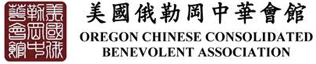     Yes, I understand I am registering to be a member of the CCBA    我明白我現在登記成為俄勒岡州中華會館會員    Yes, I have reviewed the member qualifications and information 我已閱讀會員資格及其他內容    Yes, I would like to waive all notice of CCBA meetings  我放棄接收中華會館所有開會通知書的權利CCBA Member Registration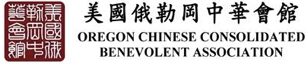     Yes, I understand I am registering to be a member of the CCBA   我明白我現在登記成為俄勒岡州中華會館會員    Yes, I have reviewed the member qualifications and information 我已閱讀會員資格及其他內容    Yes, I would like to waive all notice of CCBA meetings  我放棄接收中華會館所有開會通知書的權利N    Name:FIRST NAME    LAST NAMEFIRST NAME    LAST NAMEFIRST NAME    LAST NAMEChinese Name:OPTIONALAddress:MUST MATCH YOUR OREGON OR WASHINGTON IDMUST MATCH YOUR OREGON OR WASHINGTON IDMUST MATCH YOUR OREGON OR WASHINGTON IDCity/State/Zip: MUST BE OREGON OR SW WASHINGTONPhone:                   PHONE OR EMAIL REQUIRED                   PHONE OR EMAIL REQUIREDEmail:       WE PREFER EMAIL               WE PREFER EMAIL        Check ID Type:        X   ODL/WDL   or         State IDCheck ID Type:        X   ODL/WDL   or         State IDCheck ID Type:        X   ODL/WDL   or         State IDor WeChator WeChatLast 4 digits/expiration date:Last 4 digits/expiration date:XXXX /  DD/MM/20YY  <- to be verifiedXXXX /  DD/MM/20YY  <- to be verifiedN    Notes:BEST CONTACT METHOD- EMAIL/PAPER?  IN AN ASSOCIATION?BEST CONTACT METHOD- EMAIL/PAPER?  IN AN ASSOCIATION?BEST CONTACT METHOD- EMAIL/PAPER?  IN AN ASSOCIATION? Signature:MUST MATCH YOUR OREGON OR WASHINGTON  IDDate:DD/MM/YYCCBA Initials: CCBA Verifier中华会馆会员登记表（说明）中华會馆（CCBA）是面向華人社區的非營利性 501(c)(3) 組織，為生活在波特蘭和俄勒岡州的所有中國人提供服務。 CCBA的使命是通過其教育和文化欣賞計劃來加強其在華人社區與整個社區之間的聯繫。CCBA贊助了許多活動和服務，以維護和展現其公民共享的文化自豪感。這些事件包括：•農曆新年晚宴慶典，中國語言學校和獎學金計劃的籌款人•一年一度的社區野餐，包括文化活動和社區組織•唐人街老城慶祝活動，中國節日交易會和展覽•為中國服務機構中的老年人，兒童和其他人舉辦的社區計劃，慶祝諸如 “收割月”，  “母親節”和“農曆新年”之類的活動•外展計劃，以在社區安全/交通，商業法規和社區警務方面促進和代表華人社區。作為非營利組織501(c)(3), CCBA必須擁有其服務的華人社區的註冊會員資格。CCBA註冊會員將：•獲得有關年度會議的通知和參加CCBA主要活動的邀請，•參加CCBA組織的投票和選舉，以及•有機會參加並成為華人社區的志願者。CCBA會員的一般資格是：•年滿18周歲.•是華人社區或華人祖先的成員，與華人社區或協會有聯繫或會員，或對CCBA感興趣者.•並且是俄勒岡州居民或華盛頓州西南部地區居民至少六個月；和•能夠顯示有效的俄勒岡或華盛頓州駕駛執照或身份證。要註冊成為CCBA會員，請在下一頁填寫註冊表格。請將完整的申請表通過電子郵件發送到Oregon.ccba@gmail.com或郵寄至CCBA選舉委員會，PO BOX 86002 Portland OR 97286。CCBA將驗證信息並提供姓名的縮寫。请参照下面表格样本填写登记表（每人只填一份表格）：Name (英文名字):  (名)  (姓)                                               Chinese Name (中文名字): .                                          .                                           Address (地址): (必須匹配您的俄勒岡或華盛頓州ID)  City/St/Zip (城市/州/郵編): _______________  __                         Phone (電話):                          email (或電子郵件):（我們推薦用電子郵件)       .Check ID Type (身份證類別): OR/WA 驾驶执照或州ID           Or weChat (或微信): .                                 .Last 4 digits/Expiration date (最後4位數字/ 有效期至):   月/日/年  (将会驗證)    .   Notes (備註): 最佳聯繫方式：電子郵件或紙張？是否在哪一個社團中?       X    Yes, I understand I am registering to be a member of the CCBA    我明白我現在登記成為俄勒岡州中華會館會員     X    Yes, I have reviewed the member qualifications and information 我已閱讀會員資格及其他內容     X     Yes, I would like to waive all notice of CCBA meetings 我放棄接收中華會館所有開會通知書的權利Signature (簽名): (必須匹配您的OR/WA州 ID)   Date (日期):    (月/日/年)      CCBA驗證人縮写:______     中华会馆会员登记表（说明）中华會馆（CCBA）是面向華人社區的非營利性 501(c)(3) 組織，為生活在波特蘭和俄勒岡州的所有中國人提供服務。 CCBA的使命是通過其教育和文化欣賞計劃來加強其在華人社區與整個社區之間的聯繫。CCBA贊助了許多活動和服務，以維護和展現其公民共享的文化自豪感。這些事件包括：•農曆新年晚宴慶典，中國語言學校和獎學金計劃的籌款人•一年一度的社區野餐，包括文化活動和社區組織•唐人街老城慶祝活動，中國節日交易會和展覽•為中國服務機構中的老年人，兒童和其他人舉辦的社區計劃，慶祝諸如 “收割月”，  “母親節”和“農曆新年”之類的活動•外展計劃，以在社區安全/交通，商業法規和社區警務方面促進和代表華人社區。作為非營利組織501(c)(3), CCBA必須擁有其服務的華人社區的註冊會員資格。CCBA註冊會員將：•獲得有關年度會議的通知和參加CCBA主要活動的邀請，•參加CCBA組織的投票和選舉，以及•有機會參加並成為華人社區的志願者。CCBA會員的一般資格是：•年滿18周歲.•是華人社區或華人祖先的成員，與華人社區或協會有聯繫或會員，或對CCBA感興趣者.•並且是俄勒岡州居民或華盛頓州西南部地區居民至少六個月；和•能夠顯示有效的俄勒岡或華盛頓州駕駛執照或身份證。要註冊成為CCBA會員，請在下一頁填寫註冊表格。請將完整的申請表通過電子郵件發送到Oregon.ccba@gmail.com或郵寄至CCBA選舉委員會，PO BOX 86002 Portland OR 97286。CCBA將驗證信息並提供姓名的縮寫。请参照下面表格样本填写登记表（每人只填一份表格）：Name (英文名字):  (名)  (姓)                                               Chinese Name (中文名字): .                                          .                                           Address (地址): (必須匹配您的俄勒岡或華盛頓州ID)  City/St/Zip (城市/州/郵編): _______________  __                         Phone (電話):                          email (或電子郵件):（我們推薦用電子郵件)       .Check ID Type (身份證類別): OR/WA 驾驶执照或州ID           Or weChat (或微信): .                                 .Last 4 digits/Expiration date (最後4位數字/ 有效期至):   月/日/年  (将会驗證)    .   Notes (備註): 最佳聯繫方式：電子郵件或紙張？是否在哪一個社團中?       X    Yes, I understand I am registering to be a member of the CCBA    我明白我現在登記成為俄勒岡州中華會館會員     X    Yes, I have reviewed the member qualifications and information 我已閱讀會員資格及其他內容     X     Yes, I would like to waive all notice of CCBA meetings 我放棄接收中華會館所有開會通知書的權利Signature (簽名): (必須匹配您的OR/WA州 ID)   Date (日期):    (月/日/年)      CCBA驗證人縮写:______     中华会馆会员登记表（说明）中华會馆（CCBA）是面向華人社區的非營利性 501(c)(3) 組織，為生活在波特蘭和俄勒岡州的所有中國人提供服務。 CCBA的使命是通過其教育和文化欣賞計劃來加強其在華人社區與整個社區之間的聯繫。CCBA贊助了許多活動和服務，以維護和展現其公民共享的文化自豪感。這些事件包括：•農曆新年晚宴慶典，中國語言學校和獎學金計劃的籌款人•一年一度的社區野餐，包括文化活動和社區組織•唐人街老城慶祝活動，中國節日交易會和展覽•為中國服務機構中的老年人，兒童和其他人舉辦的社區計劃，慶祝諸如 “收割月”，  “母親節”和“農曆新年”之類的活動•外展計劃，以在社區安全/交通，商業法規和社區警務方面促進和代表華人社區。作為非營利組織501(c)(3), CCBA必須擁有其服務的華人社區的註冊會員資格。CCBA註冊會員將：•獲得有關年度會議的通知和參加CCBA主要活動的邀請，•參加CCBA組織的投票和選舉，以及•有機會參加並成為華人社區的志願者。CCBA會員的一般資格是：•年滿18周歲.•是華人社區或華人祖先的成員，與華人社區或協會有聯繫或會員，或對CCBA感興趣者.•並且是俄勒岡州居民或華盛頓州西南部地區居民至少六個月；和•能夠顯示有效的俄勒岡或華盛頓州駕駛執照或身份證。要註冊成為CCBA會員，請在下一頁填寫註冊表格。請將完整的申請表通過電子郵件發送到Oregon.ccba@gmail.com或郵寄至CCBA選舉委員會，PO BOX 86002 Portland OR 97286。CCBA將驗證信息並提供姓名的縮寫。请参照下面表格样本填写登记表（每人只填一份表格）：Name (英文名字):  (名)  (姓)                                               Chinese Name (中文名字): .                                          .                                           Address (地址): (必須匹配您的俄勒岡或華盛頓州ID)  City/St/Zip (城市/州/郵編): _______________  __                         Phone (電話):                          email (或電子郵件):（我們推薦用電子郵件)       .Check ID Type (身份證類別): OR/WA 驾驶执照或州ID           Or weChat (或微信): .                                 .Last 4 digits/Expiration date (最後4位數字/ 有效期至):   月/日/年  (将会驗證)    .   Notes (備註): 最佳聯繫方式：電子郵件或紙張？是否在哪一個社團中?       X    Yes, I understand I am registering to be a member of the CCBA    我明白我現在登記成為俄勒岡州中華會館會員     X    Yes, I have reviewed the member qualifications and information 我已閱讀會員資格及其他內容     X     Yes, I would like to waive all notice of CCBA meetings 我放棄接收中華會館所有開會通知書的權利Signature (簽名): (必須匹配您的OR/WA州 ID)   Date (日期):    (月/日/年)      CCBA驗證人縮写:______     中华会馆会员登记表（说明）中华會馆（CCBA）是面向華人社區的非營利性 501(c)(3) 組織，為生活在波特蘭和俄勒岡州的所有中國人提供服務。 CCBA的使命是通過其教育和文化欣賞計劃來加強其在華人社區與整個社區之間的聯繫。CCBA贊助了許多活動和服務，以維護和展現其公民共享的文化自豪感。這些事件包括：•農曆新年晚宴慶典，中國語言學校和獎學金計劃的籌款人•一年一度的社區野餐，包括文化活動和社區組織•唐人街老城慶祝活動，中國節日交易會和展覽•為中國服務機構中的老年人，兒童和其他人舉辦的社區計劃，慶祝諸如 “收割月”，  “母親節”和“農曆新年”之類的活動•外展計劃，以在社區安全/交通，商業法規和社區警務方面促進和代表華人社區。作為非營利組織501(c)(3), CCBA必須擁有其服務的華人社區的註冊會員資格。CCBA註冊會員將：•獲得有關年度會議的通知和參加CCBA主要活動的邀請，•參加CCBA組織的投票和選舉，以及•有機會參加並成為華人社區的志願者。CCBA會員的一般資格是：•年滿18周歲.•是華人社區或華人祖先的成員，與華人社區或協會有聯繫或會員，或對CCBA感興趣者.•並且是俄勒岡州居民或華盛頓州西南部地區居民至少六個月；和•能夠顯示有效的俄勒岡或華盛頓州駕駛執照或身份證。要註冊成為CCBA會員，請在下一頁填寫註冊表格。請將完整的申請表通過電子郵件發送到Oregon.ccba@gmail.com或郵寄至CCBA選舉委員會，PO BOX 86002 Portland OR 97286。CCBA將驗證信息並提供姓名的縮寫。请参照下面表格样本填写登记表（每人只填一份表格）：Name (英文名字):  (名)  (姓)                                               Chinese Name (中文名字): .                                          .                                           Address (地址): (必須匹配您的俄勒岡或華盛頓州ID)  City/St/Zip (城市/州/郵編): _______________  __                         Phone (電話):                          email (或電子郵件):（我們推薦用電子郵件)       .Check ID Type (身份證類別): OR/WA 驾驶执照或州ID           Or weChat (或微信): .                                 .Last 4 digits/Expiration date (最後4位數字/ 有效期至):   月/日/年  (将会驗證)    .   Notes (備註): 最佳聯繫方式：電子郵件或紙張？是否在哪一個社團中?       X    Yes, I understand I am registering to be a member of the CCBA    我明白我現在登記成為俄勒岡州中華會館會員     X    Yes, I have reviewed the member qualifications and information 我已閱讀會員資格及其他內容     X     Yes, I would like to waive all notice of CCBA meetings 我放棄接收中華會館所有開會通知書的權利Signature (簽名): (必須匹配您的OR/WA州 ID)   Date (日期):    (月/日/年)      CCBA驗證人縮写:______     中华会馆会员登记表（说明）中华會馆（CCBA）是面向華人社區的非營利性 501(c)(3) 組織，為生活在波特蘭和俄勒岡州的所有中國人提供服務。 CCBA的使命是通過其教育和文化欣賞計劃來加強其在華人社區與整個社區之間的聯繫。CCBA贊助了許多活動和服務，以維護和展現其公民共享的文化自豪感。這些事件包括：•農曆新年晚宴慶典，中國語言學校和獎學金計劃的籌款人•一年一度的社區野餐，包括文化活動和社區組織•唐人街老城慶祝活動，中國節日交易會和展覽•為中國服務機構中的老年人，兒童和其他人舉辦的社區計劃，慶祝諸如 “收割月”，  “母親節”和“農曆新年”之類的活動•外展計劃，以在社區安全/交通，商業法規和社區警務方面促進和代表華人社區。作為非營利組織501(c)(3), CCBA必須擁有其服務的華人社區的註冊會員資格。CCBA註冊會員將：•獲得有關年度會議的通知和參加CCBA主要活動的邀請，•參加CCBA組織的投票和選舉，以及•有機會參加並成為華人社區的志願者。CCBA會員的一般資格是：•年滿18周歲.•是華人社區或華人祖先的成員，與華人社區或協會有聯繫或會員，或對CCBA感興趣者.•並且是俄勒岡州居民或華盛頓州西南部地區居民至少六個月；和•能夠顯示有效的俄勒岡或華盛頓州駕駛執照或身份證。要註冊成為CCBA會員，請在下一頁填寫註冊表格。請將完整的申請表通過電子郵件發送到Oregon.ccba@gmail.com或郵寄至CCBA選舉委員會，PO BOX 86002 Portland OR 97286。CCBA將驗證信息並提供姓名的縮寫。请参照下面表格样本填写登记表（每人只填一份表格）：Name (英文名字):  (名)  (姓)                                               Chinese Name (中文名字): .                                          .                                           Address (地址): (必須匹配您的俄勒岡或華盛頓州ID)  City/St/Zip (城市/州/郵編): _______________  __                         Phone (電話):                          email (或電子郵件):（我們推薦用電子郵件)       .Check ID Type (身份證類別): OR/WA 驾驶执照或州ID           Or weChat (或微信): .                                 .Last 4 digits/Expiration date (最後4位數字/ 有效期至):   月/日/年  (将会驗證)    .   Notes (備註): 最佳聯繫方式：電子郵件或紙張？是否在哪一個社團中?       X    Yes, I understand I am registering to be a member of the CCBA    我明白我現在登記成為俄勒岡州中華會館會員     X    Yes, I have reviewed the member qualifications and information 我已閱讀會員資格及其他內容     X     Yes, I would like to waive all notice of CCBA meetings 我放棄接收中華會館所有開會通知書的權利Signature (簽名): (必須匹配您的OR/WA州 ID)   Date (日期):    (月/日/年)      CCBA驗證人縮写:______     中华会馆会员登记表（说明）中华會馆（CCBA）是面向華人社區的非營利性 501(c)(3) 組織，為生活在波特蘭和俄勒岡州的所有中國人提供服務。 CCBA的使命是通過其教育和文化欣賞計劃來加強其在華人社區與整個社區之間的聯繫。CCBA贊助了許多活動和服務，以維護和展現其公民共享的文化自豪感。這些事件包括：•農曆新年晚宴慶典，中國語言學校和獎學金計劃的籌款人•一年一度的社區野餐，包括文化活動和社區組織•唐人街老城慶祝活動，中國節日交易會和展覽•為中國服務機構中的老年人，兒童和其他人舉辦的社區計劃，慶祝諸如 “收割月”，  “母親節”和“農曆新年”之類的活動•外展計劃，以在社區安全/交通，商業法規和社區警務方面促進和代表華人社區。作為非營利組織501(c)(3), CCBA必須擁有其服務的華人社區的註冊會員資格。CCBA註冊會員將：•獲得有關年度會議的通知和參加CCBA主要活動的邀請，•參加CCBA組織的投票和選舉，以及•有機會參加並成為華人社區的志願者。CCBA會員的一般資格是：•年滿18周歲.•是華人社區或華人祖先的成員，與華人社區或協會有聯繫或會員，或對CCBA感興趣者.•並且是俄勒岡州居民或華盛頓州西南部地區居民至少六個月；和•能夠顯示有效的俄勒岡或華盛頓州駕駛執照或身份證。要註冊成為CCBA會員，請在下一頁填寫註冊表格。請將完整的申請表通過電子郵件發送到Oregon.ccba@gmail.com或郵寄至CCBA選舉委員會，PO BOX 86002 Portland OR 97286。CCBA將驗證信息並提供姓名的縮寫。请参照下面表格样本填写登记表（每人只填一份表格）：Name (英文名字):  (名)  (姓)                                               Chinese Name (中文名字): .                                          .                                           Address (地址): (必須匹配您的俄勒岡或華盛頓州ID)  City/St/Zip (城市/州/郵編): _______________  __                         Phone (電話):                          email (或電子郵件):（我們推薦用電子郵件)       .Check ID Type (身份證類別): OR/WA 驾驶执照或州ID           Or weChat (或微信): .                                 .Last 4 digits/Expiration date (最後4位數字/ 有效期至):   月/日/年  (将会驗證)    .   Notes (備註): 最佳聯繫方式：電子郵件或紙張？是否在哪一個社團中?       X    Yes, I understand I am registering to be a member of the CCBA    我明白我現在登記成為俄勒岡州中華會館會員     X    Yes, I have reviewed the member qualifications and information 我已閱讀會員資格及其他內容     X     Yes, I would like to waive all notice of CCBA meetings 我放棄接收中華會館所有開會通知書的權利Signature (簽名): (必須匹配您的OR/WA州 ID)   Date (日期):    (月/日/年)      CCBA驗證人縮写:______     N    Name (英文名字):N    Name (英文名字):Chinese Name (中文名字):Chinese Name (中文名字):Chinese Name (中文名字): Address (地址): Address (地址):City/St/Zip (城市/州/郵編):City/St/Zip (城市/州/郵編):City/St/Zip (城市/州/郵編): Phone (電話): Phone (電話):Email (電郵):Email (電郵):Check ID type (身份證類別):    ODL/WDL or    State IDCheck ID type (身份證類別):    ODL/WDL or    State IDCheck ID type (身份證類別):    ODL/WDL or    State IDCheck ID type (身份證類別):    ODL/WDL or    State ID or WeChat (微信號) or WeChat (微信號) or WeChat (微信號) or WeChat (微信號)L      Last 4 digits/Expiration date (最後4位數字/ 有效期至):L      Last 4 digits/Expiration date (最後4位數字/ 有效期至):L      Last 4 digits/Expiration date (最後4位數字/ 有效期至):N     Notes (備註): Signature (簽名):Date (日期)CCBA Initials:N   Name (英文名字):N   Name (英文名字):Chinese Name (中文名字):Chinese Name (中文名字):Address (地址):Address (地址):City/St/Zip (城市/州/郵編):City/St/Zip (城市/州/郵編):Phone (電話):Phone (電話):Email (郵):Check ID Type (身份證類別):     ODL/WDL   or     State ID Check ID Type (身份證類別):     ODL/WDL   or     State ID Check ID Type (身份證類別):     ODL/WDL   or     State ID Check ID Type (身份證類別):     ODL/WDL   or     State ID or WeChat (微信號)or WeChat (微信號)or WeChat (微信號)L      Last 4 digits/Expiration date (最後4位數字/ 有效期至:L      Last 4 digits/Expiration date (最後4位數字/ 有效期至:L      Last 4 digits/Expiration date (最後4位數字/ 有效期至:N    Notes (備註):Signature (簽名):Date (日期):CCBA Initials:N   Name (英文名字):N   Name (英文名字):Chinese Name (中文名字):Chinese Name (中文名字):Address (地址):Address (地址):City/St/Zip (城市/州/郵編):City/St/Zip (城市/州/郵編):Phone (電話):Phone (電話):Email (電郵):Check ID Type (身份證類別):    ODL/WDL   or     State IDCheck ID Type (身份證類別):    ODL/WDL   or     State IDCheck ID Type (身份證類別):    ODL/WDL   or     State IDCheck ID Type (身份證類別):    ODL/WDL   or     State IDor WeChat (微信號)or WeChat (微信號)or WeChat (微信號)L      Last 4 digits/Expiration date (最後4位數字/ 有效期至):L      Last 4 digits/Expiration date (最後4位數字/ 有效期至):L      Last 4 digits/Expiration date (最後4位數字/ 有效期至):N   Notes (備註): Signature (簽名):Date (日期):CCBA Initials: